ESPOON KAUPUNKI • SUOMENKIELINEN VARHAISKASVATUS • PL 302, 02070 ESPOON KAUPUNKI • WWW.ESPOO.FI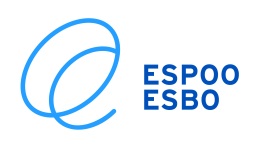 SOPIMUSVarhaiskasvatuspaikkatakuuSOPIMUSVarhaiskasvatuspaikkatakuuSOPIMUSVarhaiskasvatuspaikkatakuuSOPIMUSVarhaiskasvatuspaikkatakuuLAPSEN TIEDOTLAPSEN TIEDOTLAPSEN TIEDOTLAPSEN TIEDOTNimiNimiNimiNimiNimiNimiNimiHenkilötunnusVANHEMPIEN YHTEYSTIEDOTVANHEMPIEN YHTEYSTIEDOTVANHEMPIEN YHTEYSTIEDOTVANHEMPIEN YHTEYSTIEDOTVANHEMPIEN YHTEYSTIEDOTVANHEMPIEN YHTEYSTIEDOTVANHEMPIEN YHTEYSTIEDOTVANHEMPIEN YHTEYSTIEDOTHuoltajan nimiHuoltajan nimiHuoltajan nimiHuoltajan nimiHuoltajan nimiHuoltajan nimiHuoltajan nimiHenkilötunnusPuhelinPuhelinPuhelinSähköpostiSähköpostiSähköpostiSähköpostiSähköpostiHuoltajan nimiHuoltajan nimiHuoltajan nimiHuoltajan nimiHuoltajan nimiHuoltajan nimiHuoltajan nimiHenkilötunnusPuhelinPuhelinPuhelinSähköpostiSähköpostiSähköpostiSähköpostiSähköpostiLapsen nykyinen VARHAISKASVATUSpaikkaLapsen nykyinen VARHAISKASVATUSpaikkaLapsen nykyinen VARHAISKASVATUSpaikkaLapsen nykyinen VARHAISKASVATUSpaikkaPäiväkoti, nimi:      Päiväkoti, nimi:      Päiväkoti, nimi:      Päiväkoti, nimi:      Päiväkoti, nimi:      Päiväkoti, nimi:      Päiväkoti, nimi:      Perhepäivähoitaja tai ryhmäperhepäiväkoti, nimi:      Perhepäivähoitaja tai ryhmäperhepäiväkoti, nimi:      Perhepäivähoitaja tai ryhmäperhepäiväkoti, nimi:      Perhepäivähoitaja tai ryhmäperhepäiväkoti, nimi:      Perhepäivähoitaja tai ryhmäperhepäiväkoti, nimi:      Perhepäivähoitaja tai ryhmäperhepäiväkoti, nimi:      Perhepäivähoitaja tai ryhmäperhepäiväkoti, nimi:      Varhaiskasvatuspaikkatakuu ajalle - Varhaiskasvatuspaikkatakuu ajalle - Varhaiskasvatuspaikkatakuu ajalle - Varhaiskasvatuspaikkatakuu ajalle - Varhaiskasvatuspaikkatakuu ajalle - Suunniteltu paluu varhaiskasvatukseenSuunniteltu paluu varhaiskasvatukseenSuunniteltu paluu varhaiskasvatukseenPAIKKA, PVM ja allekirjoituKsETPAIKKA, PVM ja allekirjoituKsETPAIKKA, PVM ja allekirjoituKsETPAIKKA, PVM ja allekirjoituKsETPAIKKA, PVM ja allekirjoituKsETPAIKKA, PVM ja allekirjoituKsETPAIKKA, PVM ja allekirjoituKsETPAIKKA, PVM ja allekirjoituKsETPaikka ja pvmEspoossa  Paikka ja pvmEspoossa  Huoltajan allekirjoitus ja nimenselvennysHuoltajan allekirjoitus ja nimenselvennysHuoltajan allekirjoitus ja nimenselvennysHuoltajan allekirjoitus ja nimenselvennysYksikköesimiehen allekirjoitus ja nimenselvennysYksikköesimiehen allekirjoitus ja nimenselvennysLomakkeen tiedot tallennetaan Effica- varhaiskasvatusjärjestelmään. EU:n yleisen tietosuoja-asetuksen (2016/679) mukaiset Espoon kaupungin rekisteriselosteet ovat nähtävillä osoitteessa: espoo.fi/rekisteriselosteet. Lomake säilytetään varhaiskasvatusyksikössä lapsen varhaiskasvatuksen ajan lisäksi kuusi vuotta, jolloin arkistointiaika päättyy.Lomakkeen tiedot tallennetaan Effica- varhaiskasvatusjärjestelmään. EU:n yleisen tietosuoja-asetuksen (2016/679) mukaiset Espoon kaupungin rekisteriselosteet ovat nähtävillä osoitteessa: espoo.fi/rekisteriselosteet. Lomake säilytetään varhaiskasvatusyksikössä lapsen varhaiskasvatuksen ajan lisäksi kuusi vuotta, jolloin arkistointiaika päättyy.Lomakkeen tiedot tallennetaan Effica- varhaiskasvatusjärjestelmään. EU:n yleisen tietosuoja-asetuksen (2016/679) mukaiset Espoon kaupungin rekisteriselosteet ovat nähtävillä osoitteessa: espoo.fi/rekisteriselosteet. Lomake säilytetään varhaiskasvatusyksikössä lapsen varhaiskasvatuksen ajan lisäksi kuusi vuotta, jolloin arkistointiaika päättyy.Lomakkeen tiedot tallennetaan Effica- varhaiskasvatusjärjestelmään. EU:n yleisen tietosuoja-asetuksen (2016/679) mukaiset Espoon kaupungin rekisteriselosteet ovat nähtävillä osoitteessa: espoo.fi/rekisteriselosteet. Lomake säilytetään varhaiskasvatusyksikössä lapsen varhaiskasvatuksen ajan lisäksi kuusi vuotta, jolloin arkistointiaika päättyy.Lomakkeen tiedot tallennetaan Effica- varhaiskasvatusjärjestelmään. EU:n yleisen tietosuoja-asetuksen (2016/679) mukaiset Espoon kaupungin rekisteriselosteet ovat nähtävillä osoitteessa: espoo.fi/rekisteriselosteet. Lomake säilytetään varhaiskasvatusyksikössä lapsen varhaiskasvatuksen ajan lisäksi kuusi vuotta, jolloin arkistointiaika päättyy.Lomakkeen tiedot tallennetaan Effica- varhaiskasvatusjärjestelmään. EU:n yleisen tietosuoja-asetuksen (2016/679) mukaiset Espoon kaupungin rekisteriselosteet ovat nähtävillä osoitteessa: espoo.fi/rekisteriselosteet. Lomake säilytetään varhaiskasvatusyksikössä lapsen varhaiskasvatuksen ajan lisäksi kuusi vuotta, jolloin arkistointiaika päättyy.Lomakkeen tiedot tallennetaan Effica- varhaiskasvatusjärjestelmään. EU:n yleisen tietosuoja-asetuksen (2016/679) mukaiset Espoon kaupungin rekisteriselosteet ovat nähtävillä osoitteessa: espoo.fi/rekisteriselosteet. Lomake säilytetään varhaiskasvatusyksikössä lapsen varhaiskasvatuksen ajan lisäksi kuusi vuotta, jolloin arkistointiaika päättyy.Lomakkeen tiedot tallennetaan Effica- varhaiskasvatusjärjestelmään. EU:n yleisen tietosuoja-asetuksen (2016/679) mukaiset Espoon kaupungin rekisteriselosteet ovat nähtävillä osoitteessa: espoo.fi/rekisteriselosteet. Lomake säilytetään varhaiskasvatusyksikössä lapsen varhaiskasvatuksen ajan lisäksi kuusi vuotta, jolloin arkistointiaika päättyy.Varhaiskasvatuspaikkatakuuta koskevat periaatteetSosiaali- ja terveyslautakunta 19.11.2009Varhaiskasvatuspaikkatakuuta koskevat periaatteetSosiaali- ja terveyslautakunta 19.11.2009Varhaiskasvatuspaikkatakuuta koskevat periaatteetSosiaali- ja terveyslautakunta 19.11.2009Varhaiskasvatuspaikkatakuuta koskevat periaatteetSosiaali- ja terveyslautakunta 19.11.2009Varhaiskasvatuspaikkatakuu otettiin käyttöön 1.1.2010 alkaen.Lapsen varhaiskasvatuksen jatkuttua neljä (4) kuukautta, vanhemmat voivat keskeyttää varhaiskasvatuksen tilapäisesti äitiysloman, vanhempainloman, hoitovapaan, vuorotteluvapaan, sairausloman, työttömyysjakson, lomautuksen, tilapäisen muuton tai muun syyn vuoksi. Keskeytyksestä laaditaan kirjallinen sopimus.Varhaiskasvatuspaikkatakuun edellytyksenä on, että varhaiskasvatus keskeytetään yhtäjaksoisesti vähintään neljäksi (4) kuukaudeksi.Espoon kaupunki sitoutuu osoittamaan varhaiskasvatuksen keskeyttäneille lapsille varhaiskasvatuspaikan seuraavan toimintavuoden elokuussa entiseen päiväkotiin tai mahdollisuuksien mukaan perhepäivähoitoon.Perheen tulee ilmoittaa kirjallisesti neljä (4) kuukautta ennen sopimusajan umpeutumista, palaako lapsia varhaiskasvatukseen vai jatkuuko keskeytysaika seuraavan toimintavuoden (1.8.-31.7.) ajan.Mikäli lapselle tarvitaan varhaiskasvatuspaikka vanhempien työllistymisen tai opiskelun vuoksi, sopimus raukeaa. Tällöin perheen tulee hakea lapselle varhaiskasvatuspaikkaa lain edellyttämien määräaikojen mukaisesti.Varhaiskasvatuksen voi keskeyttää enintään kaksi (2) kertaa varhaiskasvatuspaikkatakuun ehdoilla.Varhaiskasvatuspaikkatakuu otettiin käyttöön 1.1.2010 alkaen.Lapsen varhaiskasvatuksen jatkuttua neljä (4) kuukautta, vanhemmat voivat keskeyttää varhaiskasvatuksen tilapäisesti äitiysloman, vanhempainloman, hoitovapaan, vuorotteluvapaan, sairausloman, työttömyysjakson, lomautuksen, tilapäisen muuton tai muun syyn vuoksi. Keskeytyksestä laaditaan kirjallinen sopimus.Varhaiskasvatuspaikkatakuun edellytyksenä on, että varhaiskasvatus keskeytetään yhtäjaksoisesti vähintään neljäksi (4) kuukaudeksi.Espoon kaupunki sitoutuu osoittamaan varhaiskasvatuksen keskeyttäneille lapsille varhaiskasvatuspaikan seuraavan toimintavuoden elokuussa entiseen päiväkotiin tai mahdollisuuksien mukaan perhepäivähoitoon.Perheen tulee ilmoittaa kirjallisesti neljä (4) kuukautta ennen sopimusajan umpeutumista, palaako lapsia varhaiskasvatukseen vai jatkuuko keskeytysaika seuraavan toimintavuoden (1.8.-31.7.) ajan.Mikäli lapselle tarvitaan varhaiskasvatuspaikka vanhempien työllistymisen tai opiskelun vuoksi, sopimus raukeaa. Tällöin perheen tulee hakea lapselle varhaiskasvatuspaikkaa lain edellyttämien määräaikojen mukaisesti.Varhaiskasvatuksen voi keskeyttää enintään kaksi (2) kertaa varhaiskasvatuspaikkatakuun ehdoilla.Varhaiskasvatuspaikkatakuu otettiin käyttöön 1.1.2010 alkaen.Lapsen varhaiskasvatuksen jatkuttua neljä (4) kuukautta, vanhemmat voivat keskeyttää varhaiskasvatuksen tilapäisesti äitiysloman, vanhempainloman, hoitovapaan, vuorotteluvapaan, sairausloman, työttömyysjakson, lomautuksen, tilapäisen muuton tai muun syyn vuoksi. Keskeytyksestä laaditaan kirjallinen sopimus.Varhaiskasvatuspaikkatakuun edellytyksenä on, että varhaiskasvatus keskeytetään yhtäjaksoisesti vähintään neljäksi (4) kuukaudeksi.Espoon kaupunki sitoutuu osoittamaan varhaiskasvatuksen keskeyttäneille lapsille varhaiskasvatuspaikan seuraavan toimintavuoden elokuussa entiseen päiväkotiin tai mahdollisuuksien mukaan perhepäivähoitoon.Perheen tulee ilmoittaa kirjallisesti neljä (4) kuukautta ennen sopimusajan umpeutumista, palaako lapsia varhaiskasvatukseen vai jatkuuko keskeytysaika seuraavan toimintavuoden (1.8.-31.7.) ajan.Mikäli lapselle tarvitaan varhaiskasvatuspaikka vanhempien työllistymisen tai opiskelun vuoksi, sopimus raukeaa. Tällöin perheen tulee hakea lapselle varhaiskasvatuspaikkaa lain edellyttämien määräaikojen mukaisesti.Varhaiskasvatuksen voi keskeyttää enintään kaksi (2) kertaa varhaiskasvatuspaikkatakuun ehdoilla.Varhaiskasvatuspaikkatakuu otettiin käyttöön 1.1.2010 alkaen.Lapsen varhaiskasvatuksen jatkuttua neljä (4) kuukautta, vanhemmat voivat keskeyttää varhaiskasvatuksen tilapäisesti äitiysloman, vanhempainloman, hoitovapaan, vuorotteluvapaan, sairausloman, työttömyysjakson, lomautuksen, tilapäisen muuton tai muun syyn vuoksi. Keskeytyksestä laaditaan kirjallinen sopimus.Varhaiskasvatuspaikkatakuun edellytyksenä on, että varhaiskasvatus keskeytetään yhtäjaksoisesti vähintään neljäksi (4) kuukaudeksi.Espoon kaupunki sitoutuu osoittamaan varhaiskasvatuksen keskeyttäneille lapsille varhaiskasvatuspaikan seuraavan toimintavuoden elokuussa entiseen päiväkotiin tai mahdollisuuksien mukaan perhepäivähoitoon.Perheen tulee ilmoittaa kirjallisesti neljä (4) kuukautta ennen sopimusajan umpeutumista, palaako lapsia varhaiskasvatukseen vai jatkuuko keskeytysaika seuraavan toimintavuoden (1.8.-31.7.) ajan.Mikäli lapselle tarvitaan varhaiskasvatuspaikka vanhempien työllistymisen tai opiskelun vuoksi, sopimus raukeaa. Tällöin perheen tulee hakea lapselle varhaiskasvatuspaikkaa lain edellyttämien määräaikojen mukaisesti.Varhaiskasvatuksen voi keskeyttää enintään kaksi (2) kertaa varhaiskasvatuspaikkatakuun ehdoilla.Varhaiskasvatuspaikkatakuu otettiin käyttöön 1.1.2010 alkaen.Lapsen varhaiskasvatuksen jatkuttua neljä (4) kuukautta, vanhemmat voivat keskeyttää varhaiskasvatuksen tilapäisesti äitiysloman, vanhempainloman, hoitovapaan, vuorotteluvapaan, sairausloman, työttömyysjakson, lomautuksen, tilapäisen muuton tai muun syyn vuoksi. Keskeytyksestä laaditaan kirjallinen sopimus.Varhaiskasvatuspaikkatakuun edellytyksenä on, että varhaiskasvatus keskeytetään yhtäjaksoisesti vähintään neljäksi (4) kuukaudeksi.Espoon kaupunki sitoutuu osoittamaan varhaiskasvatuksen keskeyttäneille lapsille varhaiskasvatuspaikan seuraavan toimintavuoden elokuussa entiseen päiväkotiin tai mahdollisuuksien mukaan perhepäivähoitoon.Perheen tulee ilmoittaa kirjallisesti neljä (4) kuukautta ennen sopimusajan umpeutumista, palaako lapsia varhaiskasvatukseen vai jatkuuko keskeytysaika seuraavan toimintavuoden (1.8.-31.7.) ajan.Mikäli lapselle tarvitaan varhaiskasvatuspaikka vanhempien työllistymisen tai opiskelun vuoksi, sopimus raukeaa. Tällöin perheen tulee hakea lapselle varhaiskasvatuspaikkaa lain edellyttämien määräaikojen mukaisesti.Varhaiskasvatuksen voi keskeyttää enintään kaksi (2) kertaa varhaiskasvatuspaikkatakuun ehdoilla.Varhaiskasvatuspaikkatakuu otettiin käyttöön 1.1.2010 alkaen.Lapsen varhaiskasvatuksen jatkuttua neljä (4) kuukautta, vanhemmat voivat keskeyttää varhaiskasvatuksen tilapäisesti äitiysloman, vanhempainloman, hoitovapaan, vuorotteluvapaan, sairausloman, työttömyysjakson, lomautuksen, tilapäisen muuton tai muun syyn vuoksi. Keskeytyksestä laaditaan kirjallinen sopimus.Varhaiskasvatuspaikkatakuun edellytyksenä on, että varhaiskasvatus keskeytetään yhtäjaksoisesti vähintään neljäksi (4) kuukaudeksi.Espoon kaupunki sitoutuu osoittamaan varhaiskasvatuksen keskeyttäneille lapsille varhaiskasvatuspaikan seuraavan toimintavuoden elokuussa entiseen päiväkotiin tai mahdollisuuksien mukaan perhepäivähoitoon.Perheen tulee ilmoittaa kirjallisesti neljä (4) kuukautta ennen sopimusajan umpeutumista, palaako lapsia varhaiskasvatukseen vai jatkuuko keskeytysaika seuraavan toimintavuoden (1.8.-31.7.) ajan.Mikäli lapselle tarvitaan varhaiskasvatuspaikka vanhempien työllistymisen tai opiskelun vuoksi, sopimus raukeaa. Tällöin perheen tulee hakea lapselle varhaiskasvatuspaikkaa lain edellyttämien määräaikojen mukaisesti.Varhaiskasvatuksen voi keskeyttää enintään kaksi (2) kertaa varhaiskasvatuspaikkatakuun ehdoilla.Varhaiskasvatuspaikkatakuu otettiin käyttöön 1.1.2010 alkaen.Lapsen varhaiskasvatuksen jatkuttua neljä (4) kuukautta, vanhemmat voivat keskeyttää varhaiskasvatuksen tilapäisesti äitiysloman, vanhempainloman, hoitovapaan, vuorotteluvapaan, sairausloman, työttömyysjakson, lomautuksen, tilapäisen muuton tai muun syyn vuoksi. Keskeytyksestä laaditaan kirjallinen sopimus.Varhaiskasvatuspaikkatakuun edellytyksenä on, että varhaiskasvatus keskeytetään yhtäjaksoisesti vähintään neljäksi (4) kuukaudeksi.Espoon kaupunki sitoutuu osoittamaan varhaiskasvatuksen keskeyttäneille lapsille varhaiskasvatuspaikan seuraavan toimintavuoden elokuussa entiseen päiväkotiin tai mahdollisuuksien mukaan perhepäivähoitoon.Perheen tulee ilmoittaa kirjallisesti neljä (4) kuukautta ennen sopimusajan umpeutumista, palaako lapsia varhaiskasvatukseen vai jatkuuko keskeytysaika seuraavan toimintavuoden (1.8.-31.7.) ajan.Mikäli lapselle tarvitaan varhaiskasvatuspaikka vanhempien työllistymisen tai opiskelun vuoksi, sopimus raukeaa. Tällöin perheen tulee hakea lapselle varhaiskasvatuspaikkaa lain edellyttämien määräaikojen mukaisesti.Varhaiskasvatuksen voi keskeyttää enintään kaksi (2) kertaa varhaiskasvatuspaikkatakuun ehdoilla.Varhaiskasvatuspaikkatakuu otettiin käyttöön 1.1.2010 alkaen.Lapsen varhaiskasvatuksen jatkuttua neljä (4) kuukautta, vanhemmat voivat keskeyttää varhaiskasvatuksen tilapäisesti äitiysloman, vanhempainloman, hoitovapaan, vuorotteluvapaan, sairausloman, työttömyysjakson, lomautuksen, tilapäisen muuton tai muun syyn vuoksi. Keskeytyksestä laaditaan kirjallinen sopimus.Varhaiskasvatuspaikkatakuun edellytyksenä on, että varhaiskasvatus keskeytetään yhtäjaksoisesti vähintään neljäksi (4) kuukaudeksi.Espoon kaupunki sitoutuu osoittamaan varhaiskasvatuksen keskeyttäneille lapsille varhaiskasvatuspaikan seuraavan toimintavuoden elokuussa entiseen päiväkotiin tai mahdollisuuksien mukaan perhepäivähoitoon.Perheen tulee ilmoittaa kirjallisesti neljä (4) kuukautta ennen sopimusajan umpeutumista, palaako lapsia varhaiskasvatukseen vai jatkuuko keskeytysaika seuraavan toimintavuoden (1.8.-31.7.) ajan.Mikäli lapselle tarvitaan varhaiskasvatuspaikka vanhempien työllistymisen tai opiskelun vuoksi, sopimus raukeaa. Tällöin perheen tulee hakea lapselle varhaiskasvatuspaikkaa lain edellyttämien määräaikojen mukaisesti.Varhaiskasvatuksen voi keskeyttää enintään kaksi (2) kertaa varhaiskasvatuspaikkatakuun ehdoilla.